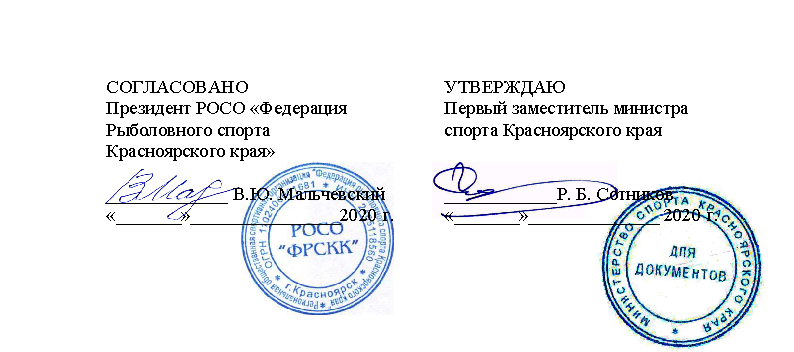 Положение о краевых соревнованиях Красноярского краяпо рыболовному спорту на 2021 годКубок Красноярского краяспортивные дисциплины: «ловля спиннингом с лодок - командные соревнования (парами)», «ловля спиннингом с лодок - парные соревнования»(номер-код вида спорта: 0920005411Г)Общие положения Соревнования по рыболовному спорту (далее – Соревнования) проводятся на основании календарного плана официальных физкультурных мероприятий и спортивных мероприятий Красноярского края на 2021 год, утвержденного приказом министерства спорта Красноярского края от 28.12.2020 № 475п, на основании приказа министерства спорта  Красноярского края от 01.07.2019 № 236п о государственной аккредитации Региональной общественной спортивной организации «Федерация рыболовного спорта Красноярского края», в соответствии с Правилами соревнований по рыболовному спорту, утвержденными приказом Министерства спорта России от 28.07.2020 № 572 (далее – Правила рыболовного спорта), и с Правилами рыболовства для Западно-Сибирского рыбохозяйственного бассейна (Енисейский рыбохозяйственный район), утвержденными Приказом Минсельхоза России от 22 октября 2014 г. № 402 (в редакции Приказа Минсельхоза России от 03.04.2019 № 162) (далее – Правила рыболовства). Соревнования проводятся с целью развития рыболовного спорта
в Красноярском крае.В ходе проведения соревнований решаются задачи:популяризация и пропаганда рыболовного спорта;повышение спортивного мастерства участников;приобретение соревновательного опыта;выполнение требований ЕВСК;выявление сильнейших спортсменов для формирования сборной команды Красноярского края и участия во всероссийских соревнованиях.Данное положение является официальным вызовом на соревнования и основанием для командирования спортсменов, тренеров и судей на соревнования.Руководство проведениемОбщее руководство подготовкой и проведением соревнований осуществляет Региональная общественная спортивная организация «Федерация рыболовного спорта Красноярского края» (далее – федерация), президент РОСО «Федерация рыболовного спорта Красноярского края» Мальчевский Владимир Юрьевич. Министерство спорта Красноярского края осуществляет контроль над проведением соревнований согласно спортивной программе.Непосредственная ответственность за проведение соревнований возлагается на краевое государственное автономное учреждение «Центр спортивной подготовки» (далее – КГАУ «ЦСП») и главную судейскую коллегию, утвержденную федерацией и КГАУ «ЦСП».Обеспечение безопасности участников и зрителейСпортивные соревнования проводятся на объектах спорта, включенных во Всероссийский реестр объектов спорта, в соответствии с Федеральным законом от 04.12.2007 №329-ФЗ «О физической культуре и спорте в Российской Федерации». Обеспечение безопасности участников и зрителей на спортивных соревнованиях осуществляются согласно требованиям Правил обеспечения безопасности при проведении официальных спортивных соревнований, утвержденных постановлением Правительства Российской Федерации от 18.04.2014 года №353. При проведении спортивных соревнований вне объектов спорта, обеспечение безопасности участников и зрителей осуществляется согласно требованиям Правил обеспечения безопасности при проведении официальных спортивных соревнований, а также Правил рыболовного спорта. Обеспечение общественного порядка и общественной безопасности при проведении соревнований осуществляется в соответствии с инструкцией и планом мероприятий. Обязательства федерации как организатора спортивных соревнований: 1) в срок до 30 календарных дней до дня начала проведения официальных спортивных соревнований уведомлять соответствующий территориальный орган Министерства внутренних дел Российской Федерации на районном уровне о месте, дате и сроке проведения таких соревнований и незамедлительно сообщать об изменении указанной информации в целях обеспечения общественного порядка и общественной безопасности и соблюдения административных запретов на посещение мест проведения официальных спортивных соревнований в дни их проведения; 2) в срок не позднее 10 дней до начала официальных спортивных соревнований разрабатывать и утверждать план мероприятий совместно с собственником (пользователем) объекта спорта по согласованию с территориальными органами Министерства внутренних дел Российской Федерации на районном уровне; 3) в срок не позднее 10 дней до начала официальных спортивных соревнований вне объектов спорта разрабатывать и утверждать план мероприятий по согласованию с территориальными органами Министерства внутренних дел Российской Федерации на районном уровне с учетом положения (регламента) о соревнованиях. Инструкция разрабатывается собственниками (пользователями) объектов спорта на основе типовой инструкции, утвержденной приказом Минспорта России от 26.11.2014 № 948 «Об утверждении Типовой инструкции по обеспечению общественного порядка и общественной безопасности на объекте спорта при проведении официальных спортивных соревнований», согласовывается с территориальными органами безопасности территориальными органами Министерства внутренних дел Российской Федерации на районном уровне и утверждается собственниками (пользователями) объектов спорта не реже одного раза в 3 года. Адреса территориальных органов внутренних дел Красноярского края в сети Интернет: https://24.мвд.рф/contact/Territorialnie_organi_vnutrennih_del_Kra.Участие в соревнованиях осуществляется только при наличии договора (оригинал) о страховании жизни и здоровья (спортивная страховка по виду спорта «Рыболовный спорт»), который предоставляется в комиссию по допуску участников. Страхование участников может осуществляться за счет бюджетных и внебюджетных средств в соответствии с действующим законодательством Российской Федерации и субъектов Российской Федерации. Соревнования не проводятся без медицинского обеспечения. Медицинское обеспечение осуществляется на основании приказа Министерства здравоохранения Российской Федерации от 01.03.2016 №134н «О порядке организации оказания медицинской помощи лицам, занимающимся физической культурой и спортом (в том числе при подготовке и проведении физкультурных мероприятий и спортивных мероприятий), включая порядок медицинского осмотра лиц, желающих пройти спортивную подготовку, заниматься физической культурой и спортом в организациях и (или) выполнить нормы испытаний (тестов) Всероссийского физкультурно-спортивного комплекса «Готов к труду и обороне». При организации и проведении соревнований обязательным является соблюдение организаторами положений Регламента по организации и проведению официальных физкультурных и спортивных мероприятий на территории Российской Федерации в условиях сохранения рисков распространения COVID-19, утвержденного Министерством спорта Российской Федерации и Главным государственным санитарным врачом Российской Федерации от 31.07.2020. Перевозка участников осуществляется транспортным средством в соответствии с Правилами организованной перевозки группы детей автобусами, утвержденными постановлением Правительства Российской Федерации №1177 от 17.12.2013 года, Правилами дорожного движения. При перевозке групп детей необходимо руководствоваться «Памяткой организаторам перевозки групп детей», «Пошаговой инструкцией по организации перевозки группы детей», размещенных на официальном сайте Главного управления по обеспечению безопасности дорожного движения Министерства внутренних дел Российской Федерации (Госавтоинспекции МВД России), а также на краевом спортивном портале kraysport.ru в разделе «Документы».Общие сведения о спортивных соревнованияхКубок Красноярского края,спортивные дисциплины: «ловля спиннингом с лодок - командные соревнования (парами)», «ловля спиннингом с лодок - парные соревнования»Общие сведения о спортивном соревновании.Кубок Красноярского края в спортивных дисциплинах: «ловля спиннингом с лодок - командные соревнования (парами)», «ловля спиннингом с лодок - парные соревнования» проводится 02 - 04 июля 2021 года в Красноярском крае, Балахтинский район, Красноярское водохранилище, залив Огур. Соревнования проводятся на личное и командное первенство в два тура в два дня общей продолжительностью 14 часов. Продолжительность тура - 7 часов. 02 июля проводится официальная тренировка.Действие правил рыболовного спорта распространяется на участников, начиная со старта официальной тренировки, и оканчивается после закрытия соревнования.Программа спортивных соревнований:Требования к участникам и условия их допускаСоревнования проводятся среди мужчин в возрастных категориях в соответствии с ЕВСК. К участию в соревнованиях допускаются спортсмены 2003 г.р. и старше, имеющие допуск врача.Спортсмены младше 2003 г.р. допускаются до соревнований под ответственность командирующей организации. В целях предотвращения заражения в условиях сохранения высоких рисков распространения COVID-19 к участию в соревнованиях допускаются сильнейшие пары спортсменов только городов и районов Красноярского края.К соревнованиям по ловле спиннингом с лодок допускаются:при использовании вёсельных лодок спортсмены не моложе 16 лет;при использовании моторных лодок (катеров) спортсмены не моложе 18 лет.К соревнованиям допускаются весельные и маломерные суда с мотором. Разрешается использовать моторы мощностью не более 90 л/с на винте (в соответствии с п.13.21, абзац 2-й Правил рыболовного спорта мощность моторов может быть дополнительно ограничена). Спортсмен, управляющий маломерным судном (лодкой), должен иметь права на управление маломерным судном соответствующего класса, а также все регистрационные документы на лодку и мотор, в соответствии действующими правилами пользования маломерными судами.В соревновании могут участвовать не менее 8 команд спортсменов.Численные составы команд – 4 человека - 2 пары, пара - 2 человека 
в одной лодке. Одна пара может участвовать только в парном зачете.Необходимость наличия судьи и запасных спортсменов в составе команды на данных соревнованиях необязательна. Обязанности представителя и тренера, в случае их отсутствия в спортивной делегации, могут выполнять другие члены делегации (команды) в соответствии с требованиями п. 2.23 Правил рыболовного спорта.Спортсменам разрешается использование эхолотов и приборов навигационного позиционирования. Также спортсменам разрешено пользование мобильной связью (рациями, телефонами и т. п.).Лодка должна быть укомплектована в соответствии с нормами комплектации, указанными в судовом билете, в том числе спасательными жилетами для каждого члена спортивной пары.Лодки снабжаются номерами (два хорошо видимых номера приклеиваются с каждой стороны лодки).При работающем основном двигателе внутреннего сгорания спортсмены, находящиеся в лодке, обязаны быть в спасательных жилетах.Перемещение лодки на двигателе внутреннего сгорания без спасательных жилетов на спортсменах запрещено. Спортсменам рекомендуется надевать спасательный жилет при неблагоприятных погодных условиях (дождь, ветер), что объявляется главным судьей. Способ оповещения участников объявляется на собрании представителей (капитанов) команд.Каждая лодка обязана прийти на помощь другой лодке, терпящей бедствие.Спортсмены, участвующие в соревнованиях, обязаны уметь плавать, что должно быть указано в заявке или ином документе, подписываемом спортсменом.Во время перемещения по водоему участники обязаны выполнять действующие Правила пользования маломерными судами на водных объектах Российской Федерации, соблюдать меры безопасности, не подходить к другим лодкам, за исключением случаев оказания помощи терпящим бедствие.В случае неисправности двигателя, поломки весел или повреждения лодки участники обязаны об этом незамедлительно сообщить в ГСК, прекратить ловлю и принять меры к устранению неисправности. ГСК совместно с организацией, проводящей соревнования, принимает меры по эвакуации участников, катера или лодки.Заявки на участиеПредварительные заявки на участие в соревнованиях подаются 
в федерацию до 28 июня 2021 года по телефону 8-65-896-44-44, Мальчевский Владимир Юрьевич, председатель секции спиннинга, президент федерации, либо на сайтах http://www.bylkov.ru и https://vk.com/roso_frskk, а именные заявки - в день проведения соревнований.В мандатную комиссию подаются следующие документы:именная заявка на участие по установленной форме (приложение 1), заверенная врачом и руководителем командирующей организации; паспорт гражданина Российской Федерации;договор (оригинал) о страховании (спортивная страховка по виду спорта «Рыболовный спорт»): несчастных случаев, жизни и здоровья на каждого участника;классификационная книжка спортсмена, подтверждающая его спортивную квалификацию (спортивный разряд, спортивное звание);на соревнованиях по ловле рыбы спиннингом с лодок необходимо иметь документы, предусмотренные правилами пользования маломерными судами.Условия подведения итоговПодведение итогов проводится согласно п.13.70 и разделу 5 Правил соревнований по рыболовному спорту в спортивных дисциплинах: «ловля спиннингом с лодок - командные соревнования (парами)», «ловля спиннингом с лодок - парные соревнования».К зачету принимаются следующие виды рыб:окунь – без ограничений в количестве и размере;форель – без ограничений в количестве и размере;налим - без ограничений в количестве и размере;щука – размером не менее 47 см, (измерение размера производится от начала рыла до окончания чешуйного покрова) без ограничения в количестве.Другие виды рыб в зачет не принимаются. Рыба к зачету принимается не более 10 рыб от спортивной пары в туре. Если парой поймано более 10 экземпляров рыб, то в зачет идут только 10 самых крупных экземпляров согласно п.13.46 Правил рыболовного спорта. Если спортивная пара ловит более 10 экземпляров, то он имеет право хранить в лодке не более 11 экземпляров рыбы. При поимке двенадцатого экземпляра ни один из участников пары не имеет права продолжать ловлю до момента выпуска двенадцатого экземпляра в водоем. В противном случае из улова изымается самый крупный экземпляр, а к зачету принимается на один экземпляр меньше.Зачет пойманной рыбы производится по весу рыбы. Вес фиксируется в граммах (1 грамм = 1 балл). Взвешивание проводится на весах с погрешностью не более 5 грамм. Улов на взвешивание спортсменами предъявляется в чистом виде, без воды и грунта. Предъявленная к взвешиванию или измерению рыба проверяется на соответствие требованиям Положения о соревнованиях и региональных действующих Правил спортивного и любительского рыболовства по видам и размерам рыб и взвешивается. Взвешиванию подлежит только рыба, соответствующая вышеуказанным требованиям. После сигнала «Финиш» по решению судейской коллегии спортсмены сдают улов старшему судье зоны в предоставленной организаторами единообразной таре. Победителем в туре признаётся пара спортсменов, имеющая наибольший вес улова (наибольшее количество баллов) и она занимает первое место в зоне. Остальные места распределяются в соответствии с количеством набранных баллов. За занятые места в туре парам спортсменов начисляются очки – занятому месту соответствует то же количество очков.При проведении соревнований в два тура количество баллов (количество очков) каждой пары спортсменов суммируется. Победителем соревнований в личном зачёте на соревнованиях в два тура признаётся пара спортсменов, набравшая наименьшую сумму мест (очков) за оба тура.Последующее распределение мест между парами спортсменов в личном зачёте осуществляется исходя из суммарного количества мест (очков) каждой пары спортсменов. Пара спортсменов, имеющая меньшее количество очков, занимает более высокое место.Победителем соревнований в командном зачёте признаётся команда, имеющая наименьшую сумму мест (очков), набранных парами спортсменов этой команды в обоих турах соревнований. Последующее распределение мест между командами в командном зачёте осуществляется исходя из суммарного количества мест (очков) пар спортсменов каждой команды. Команда, имеющая меньшее суммарное количество мест (очков), занимает более высокое место.Распределение мест производит главная судейская коллегия на основании результатов, показанных спортсменами на соревнованиях.Статусом обладателя кубка Красноярского края по рыболовному спорту в дисциплине «ловля спиннингом с лодок – парные соревнования» наделяется:пара спортсменов, занявшая 1 место.Статусом обладателя кубка Красноярского края по рыболовному спорту в дисциплине «ловля спиннингом с лодок - командные соревнования (парами)» наделяется:команда, занявшая 1 место.Награждение победителей и призеровПобедители и призеры соревнований в личном зачете награждаются грамотами, медалями и кубками федерации.Команды, занявшие призовые места, награждаются кубками, а участники команд награждаются медалями и грамотами федерацииДополнительно могут устанавливаться призы спонсорами и другими организациями.Условия финансированияРасходы по оплате спортивных судей и обслуживающего персонала, награждением несет федерация.Расходы, связанные с командированием участников соревнований (проезд, питание, размещение, целевой заявочный взнос за участие), несут командирующие организации или сами участники. Приложение 1к положению о Кубке Красноярского края по рыболовному спорту (номер-код вида спорта: 0920005411Г) в спортивных дисциплинах «ловля спиннингом с лодок – командные соревнования (парами)», «ловля спиннингом с лодок - парные соревнования»ИМЕННАЯ ЗАЯВКАна участие в Чемпионате Красноярского края по рыболовному спорту в спортивных дисциплинах:«ловля спиннингом с лодок – командные соревнования (парами)»,», (номер-код спортивной дисциплины: 0920181811Л),«ловля спиннингом с лодок – парные соревнования», (номер-код спортивной дисциплины: 0920191811Л)(наименование соревнований)от                РОСО «Федерации рыболовного спорта Красноярского края» 	наименование спортивной организации/ ФИО индивидуального участника)участник(пара спортсменов)/команда  	 	(ФИО полностью участников спортивной пары / наименование командыДата проведения: с 02 по 04 июля 2021 года.Место проведения: Красноярский край, Балахтинский район, Красноярское водохранилище, залив Огур	Допущено:    чел. 	Врач ___________________________________________( _____________ )	(подпись врача)                              (Ф.И.О)Тренер: _____________________ (____________________)   	Представитель участника: ___________________ (_____________________)	 	(подпись тренера)                     	 (Ф.И.О)  	(подпись представителя)  	 (Ф.И.ОПодпись и печать должностного лица физкультурно-спортивной организации или индивидуального участника: _______________________________ 	(                                            )	(подпись )	м.п.                                                 (Ф.И.О) * примечание: в графе «Виза врача ставится подпись врача, заверенная его круглой печатью, либо запись «допуск в спорткнижке» либо предъявляется справка врача по форме 073.№ п/пНаименование спортивного соревнования (спортивная дисциплина)Возрастная группа участников (пол, возраст)Сроки проведения, вкл. день приезда (количество соревн. дней)Место проведения (муниципальное образование, спортивное сооружение)3Кубок Красноярского края.спортивные дисциплины: «ловля спиннингом с лодок - командные соревнования (парами)»,«ловля спиннингом с лодок - парные соревнования»Взрослая:мужчины, женщины.2003 г.р. и старше02-04.07.2021(3 дня)Красноярский край, Балахтинский район, Красноярское водохранилище, залив ОгурДата,Время проведенияПорядок проведения соревнований02.07.2021 07:0008:00 – 19:0019:00 – 20:0020:00 – 20:30.Заезд участников.Официальная тренировка.Работа мандатной комиссии (регистрация участников).Совещание судейской коллегии с представителями команд, жеребьевка 1 и 2 туров соревнований03.07.202107:00 – 07:3007:3007:4508:0014:4515:0015:30 – 16:0018:00 – 19:00Построение, церемония открытия соревнований03.07.202107:00 – 07:3007:3007:4508:0014:4515:0015:30 – 16:0018:00 – 19:00Соревнования:1-й сигнал «Сбор участников в зоне старта»2-й сигнал «Старт весельных лодок». 3-й Сигнал «Старт», 4-й сигнал «До финиша осталось 15 минут.5-й сигнал «Финиш», окончание 1 тура соревнования. Взвешивание уловов, подсчет результатов 1 тураПроведение семинара судей и сдача квалификационного зачета по знанию правил соревнований рыболовного спорта в дисциплине «ловля спиннингом с лодок»04.07.202107:0007:4007:4508:0014:4515:0015:00 – 15:5016:00 – 16:30Соревнования:Сбор участников на месте проведения соревнований.1-й сигнал «Сбор участников в зоне старта»2-й сигнал «Старт весельных лодок». 3-й Сигнал «Старт», 4-й сигнал «До финиша осталось 15 минут.5-й сигнал «Финиш». Взвешивание уловов, подведение итогов соревнований.Награждение победителей, закрытие соревнования№ п/п№ парыФамилия, имя, отчествоДата рожд.Домашний адрес(по прописке)Паспортные данныеСпорт. разряд/ (звание)Умение плавать(да/нет)Допуск врача*11213242